Hedges and Boosters — Homework Activities1. Data DiggingLoad the Professional Writing data set in AntConc. Run a concordance for may. Sort the concordance by 1R/2R/3R. In the space below, write down at least five verbs that illustrate instances where may is used as a hedge. 







Next, run a concordance for will. Sort the concordance by 1R/2R/3R. In the space below, write down at least five verbs that illustrate instances where will is used as a booster.







2. Writing Practice
Rewrite the sentences below by replacing the deleted material with hedges and boosters that are more appropriate for a technical or scientific text. You can place the new hedge or booster anywhere in the sentence.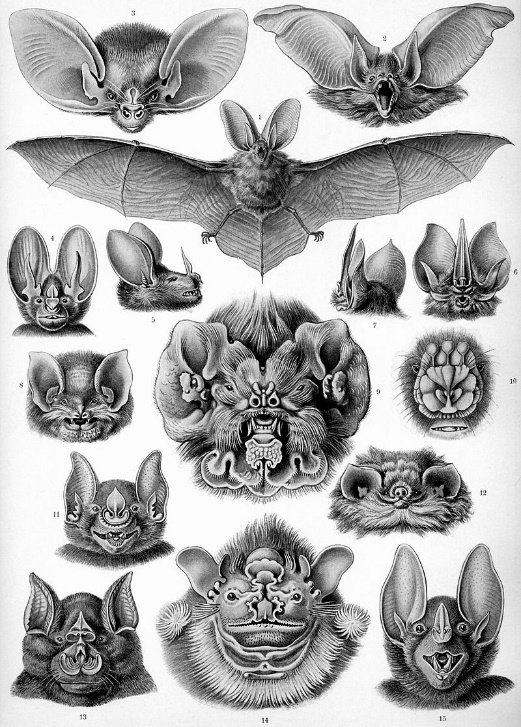 Bats are pretty interesting animals.




People believe that bats feed on blood, but actually the majority of bats are fruit-eaters.




Bats are totally useful to humans in many ways: bat dung is used as fertilizer, and bats control pest populations.




Bats can pose kind of a threat to humans because they are natural reservoirs of many pathogens such as rabies.

Bats are often associated with darkness, malevolence, witchcraft, and death.

The delicate skeletons of bats do not fossilize well: around 12% of bat genera that lived have a fossil record.

Many bats can drop their body temperature to 43-86 °F and thereby reduce their energy expenditure for real.

The University of North Texas hosts the largest artificial bat roost in the world, with 400,000 residents, give or take a few.

In China, bats have sort of positive associations with happiness, joy, and good fortune.

The largest bats have a wing span in the ballpark of 5.6 ft.
